ЗАДАЧА 2 Абсолютно жесткий брус опирается на шарнирно неподвижнуюопору и прикреплен к двум стержням при помощи шарниров  (рис. 2). Тре-буется:  1)  найти усилия и напряжения в стержнях,  выразив их через силу Q; 2) найти допускаемую нагрузку Qдоп,  приравняв большее из напряжений вдвух стержнях допускаемому напряжению  [σ] = 160 МПа; 3)  найти пре-дельную грузоподъемность системыКQТи допускаемую нагрузку Qдоп, еслипредел текучести σт = 240 МПа и запас прочности k = 1,5; 4) сравнить ве-личины Qдоп ,  полученные при расчете по допускаемым    напряжениям идопускаемым нагрузкам. Данные взять из табл. 2. У к а з а н и я. Для определения двух неизвестных сил в стержняхнадо составить одно уравнение статики и одно уравнение деформаций.  Для ответа на третий вопрос задачи следует иметь в виду, что в од-ном из стержней напряжение больше,  чем в другом. При увеличении на-грузки напряжение в первом стержне достигнет предела текучести ранее, чем во втором. Когда это произойдет, напряжение в первом стержне не бу-дет некоторое время расти даже при увеличении нагрузки, система станеткак бы статически определимой,  нагруженной силой Q (пока еще неиз-вестной) и усилием в первом стержне  N1 = σт F1 .             (1) При увеличении нагрузки напряжение во втором стержне достигнетпредела текучести  N2 = σт F2 .            (2) Написав уравнение статики и подставив в него значения усилий (1) и (2), найдем из этого уравнения грузоподъемностьКQТ. F, см(во 2 степени)=13 a=2,3 мb=3,0 мc=1,4 мР, Н=1300Н, кН=15010(в 5 степени)β=2Напряжение, МПа:σx=30σy =100тх(тау)=40ЗАДАЧА 3 Стальной кубик  (рис. 3) находится под действием сил,  создающихплоское напряженное состояние  (одно из трех главных напряжений равнонулю).  Требуется найти: 1)  главные напряжения и направления главныхплощадок; 2) максимальные касательные напряжения, равные наибольшейполуразности главных напряжений; 3)  относительные деформации xε ,  yε , zε ; 4) относительное изменение объема; 5) удельную потенциальную энер-гию деформаций; 5) удельную потенциальную энергию деформаций.F, см(во 2 степени)=13 a=2,3 мb=3,0 мc=1,4 мР, Н=1300Н, кН=15010(в 5 степени)β=2Напряжение, МПа:σx=30σy =100тх(тау)=40ЗАДАЧА 4 К стальному валу приложены три известных момента: М1, М2,  М3(рис. 4). Требуется: 1) установить, при каком значении момента Х угол по-ворота правого концевого сечения вала равен нулю; 2)  для нейтральногозначения Х построить эпюру крутящих моментов; 3) при заданном значе-нии  [τ ] определить диаметр вала из расчета на прочность и округлить егозначение до ближайшего равного: 30, 35, 40, 45, 50, 60, 70, 80, 90, 100 мм; 4) построить эпюру углов закручивания; 5)  найти наибольший относитель-ный угол закручивания (на 1 м). Данные взять из табл. 3. Расстояния, м:a=1,3b=2,0c=1,4Моменты, Н.мМ1=1300М2=2000М3=1400[ τ ], (тау)МПа=45. Решения задач давать с пояснениями и промежуточными расче-тами. . Необходимо указывать размерность всех величин в системе СИ иподчеркивать окончательные результаты. 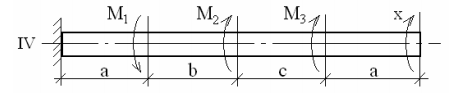 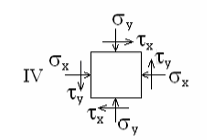 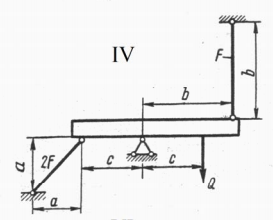 